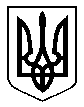 ПАВЛОГРАДСЬКА МІСЬКА РАДАВИКОНАВЧИЙ КОМІТЕТР І Ш Е Н Н Я23.01.2019р.          	      м.Павлоград					№ 26Про стан реалізації грантових програму м. Павлограді у 2018роціЗгідно з п.4 ст.42 та ст. 35 Закону України «Про місцеве самоврядування в Україні», Законом України «Про інвестиційну діяльність», Законом України  «Про благодійну діяльність та благодійні організації», Законом України «Про ратифікацію Рамкової угоди між Урядом України та Північною екологічною фінансовою корпорацією», постановою Кабінету Міністрів України «Про створення єдиної системи залучення, використання та моніторингу міжнародної технічної допомоги» зі змінами,  відповідно до Угоди про партнерство між Програмою розвитку Організації Об’єднаних Націй та Павлоградською міською радою Дніпропетровської області,  Угоди про сприяння реалізації проекту CFLI -2014-UA-0018, згідно з актуалізованим Стратегічним планом економічного розвитку та на виконання Програми залучення інвестицій в економіку  м. Павлограда на 2018-2020 роки  виконавчий комітет Павлоградської міської ради відмічає, що в місті проведена значна робота з підготовки та реалізації інвестиційних і грантових програм у 2018 році. Для вирішення проблем економічного розвитку стратегічно важливим є залучення додаткових фінансових ресурсів через взаємодію та партнерство з різними міжнародними фондами, які діють на території України.Місто Павлоград співпрацює з різноманітними міжнародними організаціями, які мають пріоритетами своєї діяльності - сприяння розвитку місцевого самоврядування, енергоефективність та заходи направлені на поліпшення рівня життя людей.  Основними партнерами міста є: Програма розвитку ООН в Україні (ПРООН), VNG International/PAX в рамках проекту «Державне будівництво і підзвітність у Східній Україні», Північна екологічна фінансова корпорація  (НЕФКО), Німецьке товариство міжнародного співробітництва (GIZ), Агенція США з міжнародного розвитку (USAID)», Український фонд соціальних інвестицій за фінансової підтримки Уряду Федеративної Республіки Німеччини через Німецький банк розвитку KfW, Асоціація міст України.2Протягом 2018 року  відділом з питань залучення інвестицій, реалізації проектів та регуляторної політики  спільно з відділами та управліннями Павлоградської міської ради розроблено та подано  проекти для участі у 12 грантових програмах, які охоплюють близько 38 проектів по місту в сфері освіти, охорони здоров’я, житлового та комунального господарства. Основними заходами проектів є запровадження енергозберігаючих, інноваційних технологій та покращення соціального сектору.Успішними прикладами співпраці влади та громади міста є реалізовані проекти в рамках ініціатив Українським фондом соціальних інвестицій з Німецьким банком розвитку KfW в проекті «Сприяння розвитку соціальної інфраструктури» на створення житлових умов для внутрішньо – переміщених осіб в м. Павлограді, Корпорацією НЕФКО на впровадження комплексу заходів енергозбереження в закладах бюджетної сфери, GIZ на удосконалення послуг адміністративних і соціальних інституцій.Але, реалізація проектів сталості міста, звичайно, вимагає серйозних інвестицій, також, і з боку місцевого бізнесу. Вже шостий рік в місті Павлоград проводиться Конкурс міні-грантів «Громада своїми руками» за фінансової підтримки міського бюджету та Компанії ДТЕК в рамках «Стратегії розвитку міста Павлоград на період до 2020року». Всі ці проекти, що створені руками павлоградців, є цінним надбанням та завжди реалізуються завдяки мешканцям, які небайдужі до розвитку міста. В цьому році на конкурс подано 103 заявки, 31 з них стала переможцями і гідно продовжили історію «Громади своїми руками» в Павлограді.Найкращим прикладом партисипації в нашому місті є проект «Партисипативна демократія та обґрунтоване прийняття рішень на місцевому рівні в Україні», який впроваджується двома асоціаціями органів місцевого самоврядування - Норвезькою Асоціацією місцевих і регіональних влад та Асоціацією міст України у співпраці з Норвезькім інститутом місцевих і регіональних досліджень. Проект фінансується Міністерством закордонних справ Норвегії.      Завдяки  ініціативи міста відбулося втілення проекту «Павлоград – один для всіх!», який створив сприятливі умови  для проведення навчально-просвітницької діяльності вимушеним переселенцям, учасникам та іншим постраждалим  від конфліктів групам населення, а саме було проведено 22 заходи (тренінги, семінари, майстер-класи та інше), які охопили  754 мешканця міста.      Виконавчий комітет  Павлоградської міської ради та ПМГО «Агенція економічного розвитку міста Павлоград» за  провадження  проекту спільної громадської ініціативи «Павлоград – один для всіх!» отримали Сертифікат від Асоціації міст України.Рішенням сесії міської ради від 11.12.2018р. №1436-44/VII розроблено та затверджено Програму Муніципального маркетингу та підвищення інвестиційної привабливості міста на 2018-2020 роки, метою якої є формування інвестиційно-привабливого бізнес-клімату, іміджу міста як території, сприятливої для інвестування і співробітництва, та створення умов 3для реалізації конкурентоспроможних інвестиційних проектів. За рахунок даної програми виготовляється брендова продукція з логотипом м.Павлоград, завдяки якій поширюються знання про м.Павлоград, його історико-культурну спадщину, економічно-інвестиційний потенціал.З метою  вирішення проблем економічного розвитку міста та реалізації інвестиційних проектів, виконавчий комітет Павлоградської міської ради                            ВИРІШИВ:Керівникам управлінь та відділів міської ради:звернути особливу увагу на необхідність розробки  проектної документації  на  об’єкти соціальної інфраструктури міста; сприяти розробці та впровадженню  енергозберігаючих програм щодо залучення державних інвестицій та інших коштів, не заборонених законодавством, на їх реалізацію;3) з метою створення бази інвестиційних проектів та підтримання її в актуальному стані, надавати до відділу з питань залучення інвестицій, реалізації проектів та регуляторної політики щоквартально, до 5 числа місяця, наступного за звітним періодом, інформацію про реалізовані (в тому числі самостійно) проекти та наявну проектну документацію на об’єкти соціальної інфраструктури.2. Відділу з питань залучення інвестицій, реалізації проектів та регуляторної політики (Рашитова):  продовжити роботу спільно з відділами та управліннями міської ради щодо  реалізації проектів з УФСІ «Сприяння розвитку соціальної інфраструктури», GIZ, Асоціацією міст України, NEFCO та іншими донорами;  надавати  допомогу підприємствам, установам та організаціям міста у реалізації інвестиційних, інноваційних проектів з метою залучення інвестицій;  забезпечити систематичну роботу з питань створення та актуалізації бази інвестиційних проектів міста.3. Управлінню комунального господарства та будівництва (Завгородній),  відділу освіти (Дем’яненко), відділу охорони здоров’я (Герасименко) спільно з відділом з питань залучення інвестицій, реалізації проектів та регуляторної політики (Рашитова) сприяти залученню державної підтримки, міжнародної технічної допомоги, яка направлена на  впровадження енергозберігаючих 4технологій, покращення матеріальної бази бюджетної сфери та  підтримку інноваційних  ідей.4.  Юридичному відділу (Ялинний)  забезпечити юридичний супровід проектів і програм, які реалізуються в місті за рахунок коштів міжнародних фінансових організацій.5. Відділу з питань регіональної політики (Кашталян) забезпечити широке висвітлення у засобах масової інформації діяльності виконавчого комітету міської ради щодо реалізації інвестиційних проектів та  грантових програм міста.6. Координацію роботи щодо виконання цього рішення покласти на начальника відділу з питань залучення інвестицій, реалізації проектів та регуляторної політики  Рашитову О.С., контроль – на заступника міського голови з питань діяльності виконавчих органів ради Радіонова О.М.Міський голова              						      А.О.Вершина